YENİŞEHİR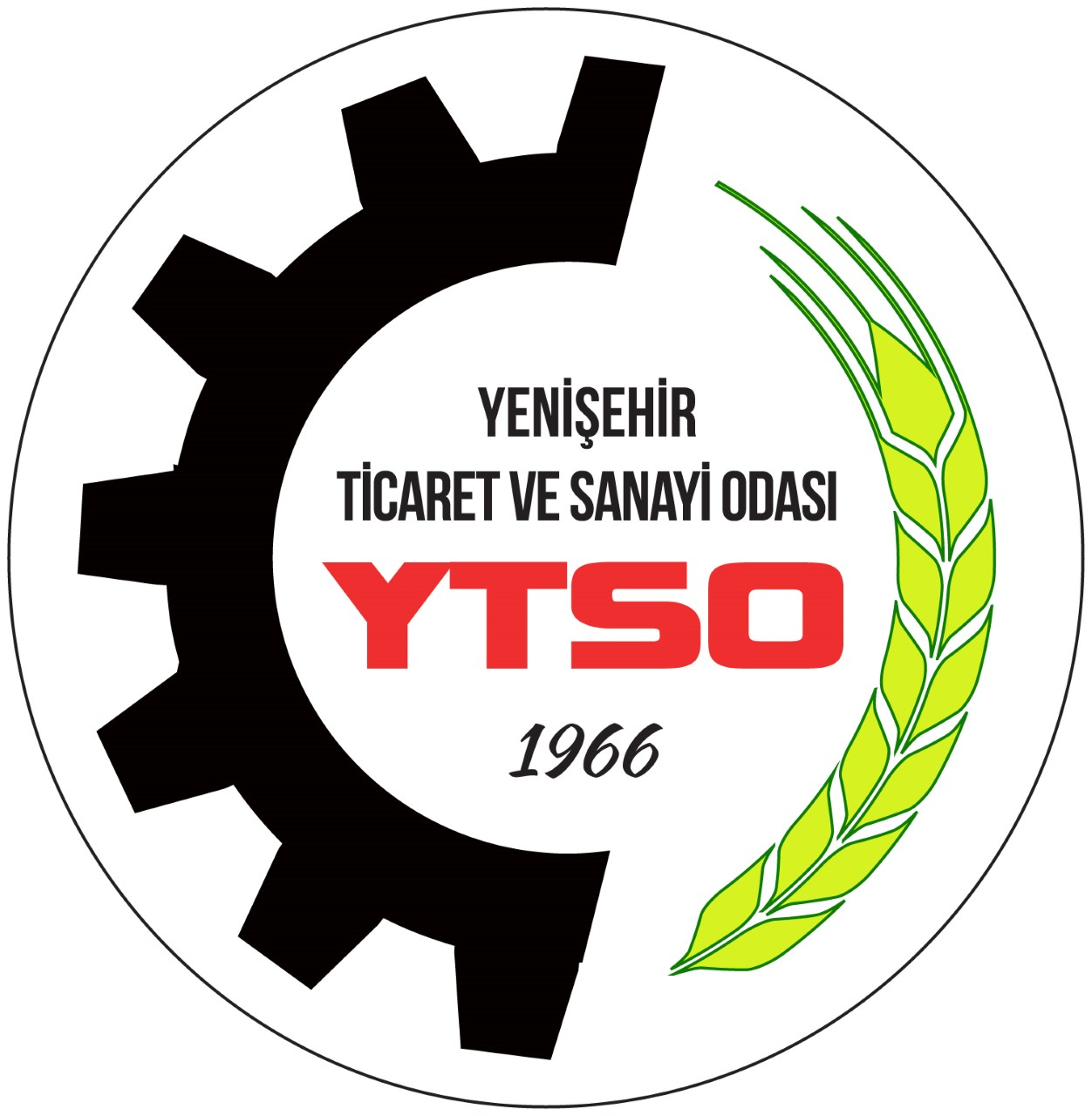 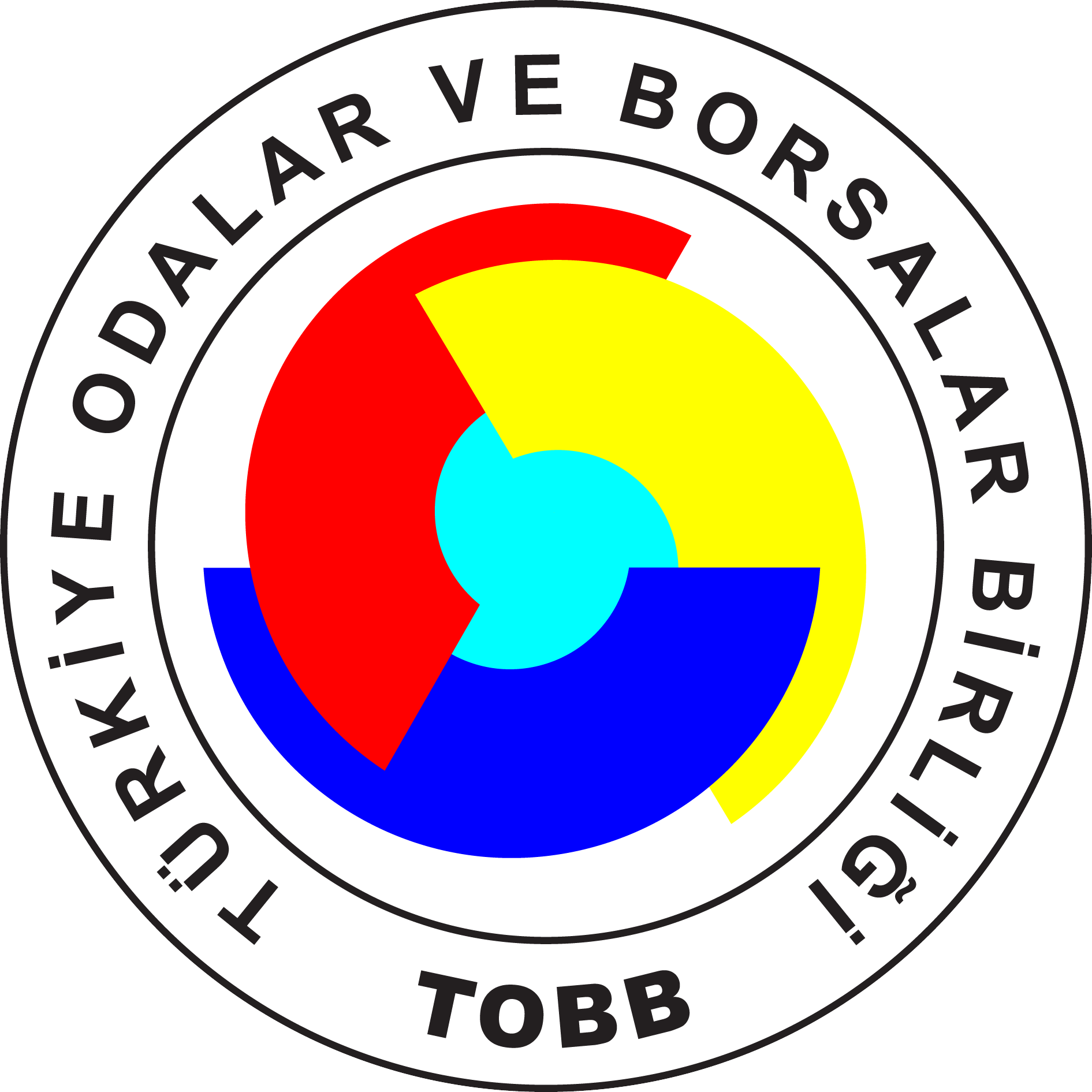 TİCARET SİCİLİ MÜDÜRLÜĞÜYENİŞEHİR TRADE REGİSTRY OFFİCESGEREKLİ EVRAKLAR1) Dilekçe 2) Ticaret Sicili Müdürlüğü tarafından düzenlenmiş ünvan altında  imza beyannamesi (2  asıl )(Beyannameyi size yakın yerdeki Ticaret Sicili Müdürlüğünde Mersis Talep numarasını ibraz ederek çıkartabilirsiniz.)3) Vergi Dairesinden  "GERÇEK KİŞİLER İÇİN MÜKELLEF GÖRÜNTÜLEME" belgesi (1 asıl - 1 fotokopi)(Not: Maliye Bakanlığı Vergi Daireleri Otomasyon Projesi (VEDOP) sisteminden elektronik ortamda temin edilemediğinden talep edilmektedir.)4) Hakiki Şahıs Kayıt Beyannamesi (Odaya kayıt için) veya  Eczacılar odasına kaydı olan Eczacıların; Eczacılar odasından aldıkları kayıt belgesi aslını sicil müdürlüğümüze ibraz etmeleri gerekir.NOTLARa) Gerçek kişi firmaların kuruluşlarında 100.000,00 Türk Lirası ve  üzeri sermaye beyan edilmesi durumunda belirtilen rakamın tespitine ilişkin SMMM / YMM Raporu ve faaliyet belgesib) Müdürlüğümüzce BİLANÇO ESASINA göre defter tutan gerçek kişilerin kayıtları yapılmaktadır. Kontrol için yevmiye defteri önyüz fotokopisini ibraz ediniz.
c) Gerçek kişi yabancı uyruklu ise:-Varsa İkamet İzin Belgesi noter tasdikli sureti (1 adet asıl) veya  adresi yurtdışında ise adresi gösterir beyan-Tercüme edilmiş noter onaylı pasaport sureti (1 adet asıl - 1 adet fotokopi) 
NOT: https://mersis.gtb.gov.tr/ adresinden elektronik başvuru yapmanız gerekiyor.Vergi Dairelerinden Alınacak Olan Yazı Örnekleri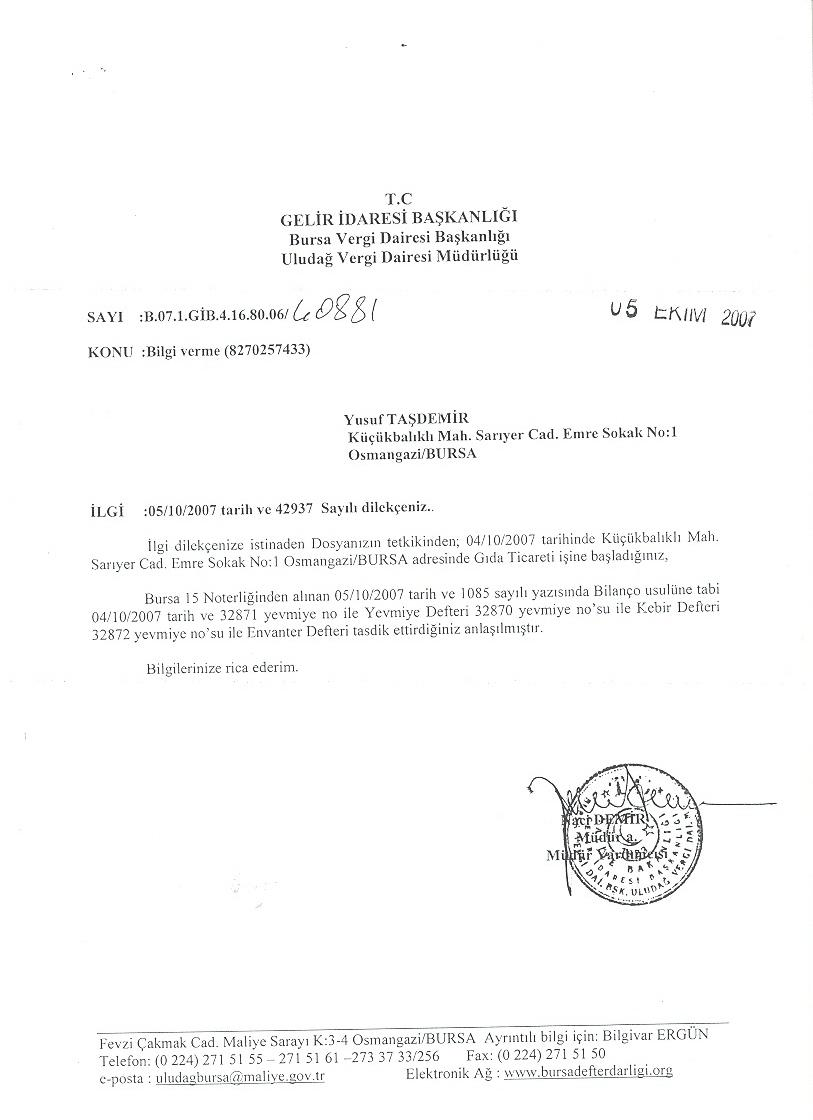 SERMAYENİN ÖDENİP ÖDENMEDİĞİNE, KARŞILIKSIZ KALIP KALMADIĞINA VE ŞİRKET ÖZVARLIĞININ TESPİTİNE AİT SERBEST MUHASEBECİ MALİ MÜŞAVİRLİK RAPORURapor Tarihi	:…. /…./20...                   Rapor Sayısı 	: 20.../...                                                                 1-İNCELEMEYİ YAPAN SERBEST MUHASEBECİ MALİ MÜŞAVİRİN:2-TESPİTİ YAPILAN FİRMANIN:3-FİRMANIN YASAL DEFTERLERİNİN TASDİKİNE İLİŞKİN BİLGİLER: A-) Tespitin yapıldığı yıla ait defterler:B-) Sermayenin Ödendiği yıllara ait defterler :4-FİRMANIN SERMAYESİNİN TAMAMININ ÖDENDİĞİNE İLİŞKİN BİLGİLER: ( Mevcut Sermaye ile bir önceki sermaye arasındaki sermaye  bölümü için )A-) Nakdi sermaye ödemelerinin Yevmiye Kayıtları B-)Ayni sermaye ödemesi YOKTUR/VARDIR.5-İNCELEMELER :A-Firma ortakları taahhüt ettikleri sermayeleri nakden ve tamamen ödemişlerdir. B-Firmanın …. /…. /...... tarihli kesinleşmiş bilançosuna göre ............... TL (........................) sermaye, şirket özvarlığının içinde yasal oranda bulunmaktadır. C-Firmanın ÖZVARLIĞI aşağıdaki gibi hesaplanmıştır.D-Ortakların sermaye taahhütlerini ödemelerini müteakip kendilerini yeniden borçlandırarak, başka bir hesaba alacak kaydedilmek suretiyle sermaye taahhütlerinden doğan borçlarının devam ettiğine ilişkin herhangi bir yevmiye kaydına rastlanmamıştır.E- Türk Ticaret Kanunun 376. Maddesi Gereği Sermayenin Karşılıksız Kalıp Kalmadığının TespitiSon yıllık bilançodan, sermaye ile kanuni yedek akçeler toplamının yarısının zarar sebebiyle karşılıksız kalıp kalmadığının tespitine dair hesaplama(Yukarıdaki Tabloda "f" bendindeki hesapalanan değer  negatif çıkarsa aşağıdaki hesaplamayı yapınız)  (Durum Açıklaması: Sermayenin 2/3'nün  kaybedilmesi. ÖNLEM: Derhâl toplantıya çağrılan genel kurul, a) Sermayenin üçte biri ile yetinilmesine ve Türk Ticaret Kanunun 473 ilâ 475 inci maddelerine göre sermaye azaltımı yapılmasına,b) Sermayenin tamamlanmasına, c) Sermayenin artırılmasına,karar vermediği takdirde şirket kendiliğinden sona erer. Bu şekilde sona eren şirketin tasfiye işlemleri, Kanunun 536 ncı ve devamı maddelerine göre yürütülür.)6- SONUÇ :A-Firmanın .................................-TL olan sermayesi ................yılında tamamen ödenmiş ve bugüne kadar herhangi bir çekilme olmamıştır. B-Firmanın  ...../......./............. Tarihli Kesinleşen Bilançoya Göre özvarlığı ........ TL olarak raporun 5-C bölümünde hesaplanmış olup borçlarını karşılayabilecek durumdadır  /  Firmanın  ...../......./............. tarihli mizanına göre özvarlığı ........ TL olarak  raporun 5-C bölümünde hesaplanmış olup borçlarını karşılayabilecek durumda değildir. Şirket Borca Batık durumdadır.C- Firmanın sermayesinin karşılıksız kalıp kalmadığı raporun 5-E bölümünde hesaplanmış olup şirket sermayesi karşılıksız kalmamıştır.  / Firmanın sermayesinin karşılıksız kalıp kalmadığı raporun 5-E bölümünde hesaplanmış olup şirket sermayesi karşılıksız kalmıştır.Ç-Sermaye eklenebilecek başkaca fon mevcut değildir/………………….. muhasebe kalemlerinden sermayeye eklenecek fonlar mevcuttur.SERBEST MUHASEBECİ MALİ MÜŞAVİREkler	: 1- ................. Tarihli Kesin Bilanço		  2- Mali müşavir faaliyet belgesi BEYAN(declaration)T.C.YENİŞEHİRTİCARET SİCİLİ MÜDÜRLÜĞÜ'NE(T.C. Yenişehir the trade registry offices)Aşağıdaki bilgiler tarafıma aittir (The following information belongs to me).Beyan ederim (I declare) .Adı Soyadı  		Bağlı Bulunduğu OdaBursa SMMM OdasıRuhsat Numarası     Oda Sicil Numarası     Büro Sicil NumarasıKaşe Numarası            İş Adresi                              TelefonVergi Dairesi-NumarasıÜnvanı                               Adresi                                 Vergi Dairesi,  Hesap NoŞimdiki Sermayesi                         Bir Önceki SermayesiTicaret Sicili MüdürlüğüYenişehir TsmTicaret Sicil NumarasıMersis NumarasıYılıYasal Defterin Nevi         Tasdik Makamı     Tasdik TarihiYevmiye NoYevmiye Defteri                                          Defter-Î Kebir                                  Envanter Defteri                             YılıYasal Defterin Nevi         Tasdik Makamı     Tasdik TarihiYevmiye NoYevmiye Defteri                                          Defter-Î Kebir                                  Envanter Defteri                             Nakti  Sermaye ödemelerinin Tarihi             Tutarı                         Yevmiye maddesi…………..  Tarihli Kesinleşen Bilançoya GöreTutarAKTİF TOPLAMI (Bilançonun Aktif Hesaplarının Toplamı)BORÇLAR      ( - )  (Bilançonun 3 ve 4 ile başlayan borçlarının toplamı)ÖZ VARLIK   (Aktif toplam ile Borçlar toplamı arasındaki fark)       …………..  Tarihli Kesinleşen Bilançoya GöreTutara) Şirket Sermayesi                      b) Kanuni Yedek Akçe Toplamı c) Sermaye ve Kanuni  Yedek Akçe Toplamı (a+b)d) Sermaye ve Kanuni  Yedek Akçe Toplamının yarısı(c/2) e) Bilanço Zararları ( Geçmiş Yıllar Zararları + Dönem Zararı )f) Sermayenin hangi oranda korunduğu : (1-(e/d)) (pozitif değer çıkması durumunda)g) Zararın karşılanamadığı tutar : (d-e) (negatif değer çıkması durumunda)…………..  Tarihli Kesinleşen Bilançoya GöreTutara) Şirket Sermayesi                      b) Kanuni Yedek Akçe Toplamı c) Sermaye ve Kanuni  Yedek Akçe Toplamı (a+b)d) Sermaye ve Kanuni  Yedek Akçe Toplamının 2/3'ü (c*2/3)e) Bilanço Zararları ( Geçmiş Yıllar Zararları + Dönem Zararı )f) Sermayenin hangi oranda korunduğu : (1-(e/d)) (pozitif değer çıkması durumunda)g) Zararın karşılanamadığı tutar : (d-e) (negatif değer çıkması durumunda)Adı Soyadı(Name Surname)Yurtdışı Adresi (residential address)Anne Adı(mother name)Baba Adı(Father name)Vergi No(Tax Number)	Tarih(Date): ......../......./20..........İmza(signature)	